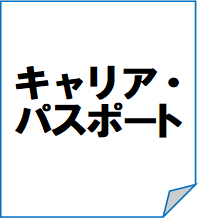 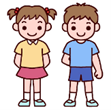 ○「今のわたし」について考えてみましょう。	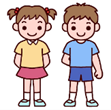 ○こんな自分になりたい！！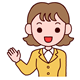 